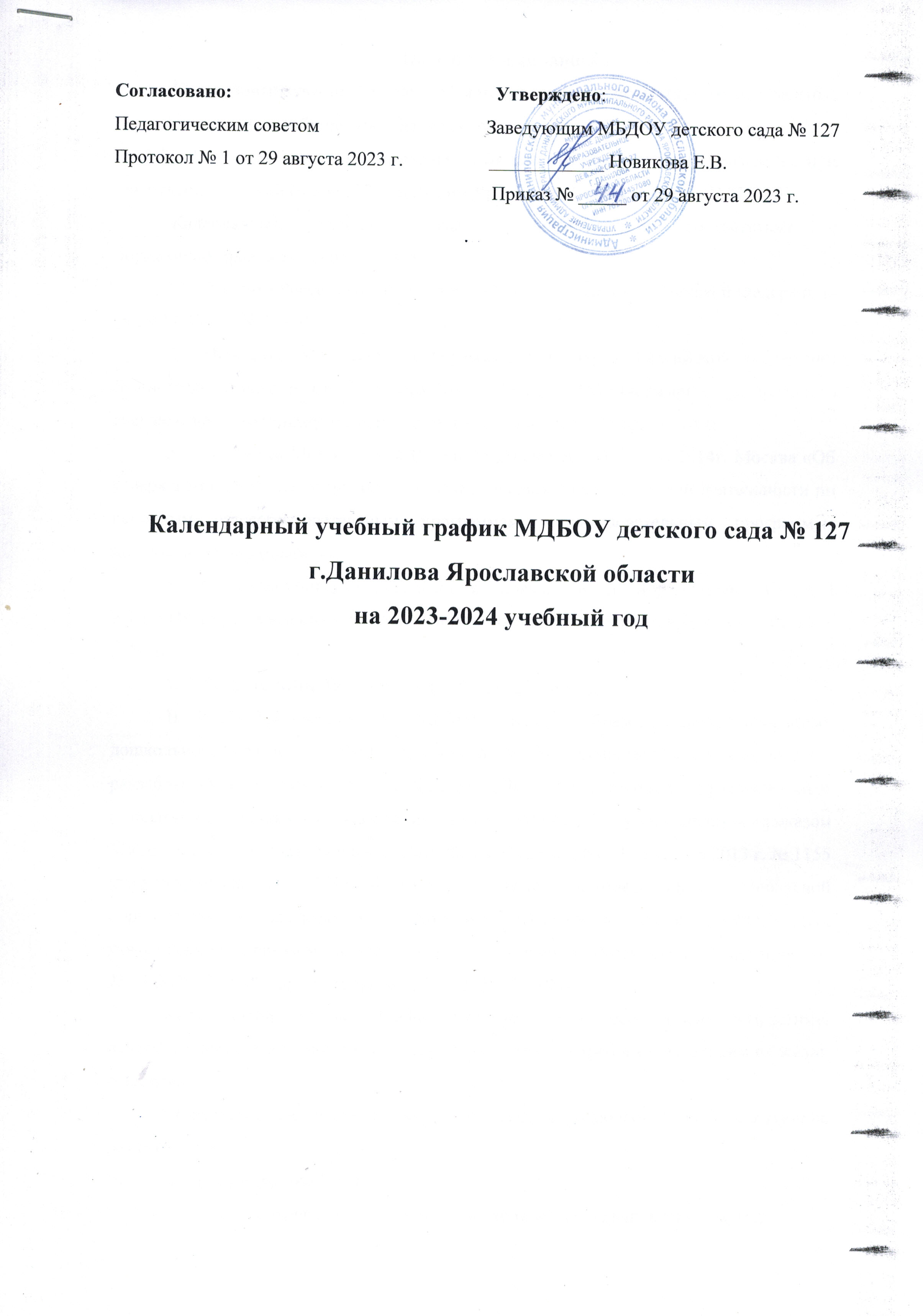 Пояснительная запискаКалендарный учебный график является локальным нормативным документом, регламентирующим общие требования к организации образовательного процесса в 2023-2024 учебном году в муниципальном бюджетном дошкольном образовательном учреждении детский сад № .Данилова Ярославской области (далее МБДОУ).Календарный учебный график разработан в соответствии с нормативно-правовыми документами:Законом Российской Федерации «Об образовании в Российской Федерации» от 29.12.2012г. № 273-ФЗ.Приказом Министерства образования и науки Российской Федерации (Минобрнауки России) от 17 октября . № 1155 «Об утверждении федерального государственного образовательного стандарта дошкольного образования».Приказом Минобрнауки России от 30 августа . № 1014г. Москва «Об утверждении Порядка организации и осуществления образовательной деятельности по основным общеобразовательным программам – образовательным программам дошкольного образования».Санитарно-эпидемиологическими правилами и нормативами СанПиН 2.4.1.3049-13 утвержденным постановлением главного санитарного врача РФ от 15. . № 26.Уставом МБДОУ детский сад № .Данилова. В  2023-2024 учебном году МБДОУ реализует образовательную  программу дошкольного образования МБДОУ детский сад № .Данилова Ярославской области, разработанную  в соответствии с Федеральным государственным образовательным стандартом дошкольного образования (далее – ФГОС ДО), утверждённым приказом Министерства образования и науки Российской Федерации от 17 октября . № 1155 (зарегистрирован 14.11.2013 № 30384), а также в соответствии с Федеральной образовательной программой дошкольного образования (далее – ФОП ДО), утвержденной приказом Министерства просвещения Российской Федерации от 25.11.2022 № 1028 (зарегистрирован 28.12.2022 № 71847Календарный учебный график учитывает в полном объеме возрастные, психофизические особенности воспитанников и отвечает требованиям охраны их жизни и здоровья. Содержание календарного учебного графика включает в себя следующие разделы:Режим работы МБДОУ;Продолжительность учебного года, количество недель в учебном году;Организация образовательного процесса;Сроки проведения каникул, их начало и окончание;Праздничные дни;Перечень проводимых праздников для воспитанников;Сроки проведения мониторинга достижения детьми планируемых результатов освоения основной общеобразовательной программы дошкольного образования;Работа МБДОУ в летний период.Календарный учебный график обсуждается и принимается педагогическим советом и утверждается приказом по МБДОУ на первое сентября учебного года. Все изменения, вносимые МБДОУ в календарный учебный график, утверждаются приказом по согласованию с учредителем и доводятся до всех участников образовательного процесса.МБДОУ детский сад № .Данилова в установленном законодательством Российской Федерации порядке несет ответственность за реализацию в полном объеме образовательной программы в соответствии с календарным учебным графиком.Календарный учебный график на 2023 - 2024 учебный год1. Режим работы учреждения2. Продолжительность учебного годаВыпуск детей в школу: 30 мая 2024 г.3. Организация образовательного процессаОрганизованная образовательная деятельность с детьми проводиться согласно учебному плану образовательной деятельности МБДОУ на 2023-2024 учебный год и расписанию организованной образовательной деятельности на 2023-2024 учебный год, утвержденным приказом по МБДОУ.4. Сроки проведения каникул, их начало и окончаниеОрганизация каникулярного отдыха в детском саду (середина учебного года, летний период) имеет свою специфику и определяется задачами воспитания в дошкольном учреждении.5. Праздничные (выходные) дни в соответствии с производственным календарем на 2023-2024 годПеречень проводимых праздников для воспитанниковПраздники для воспитанников в течение учебного года планируются в соответствии с Годовым планом работы МБДОУ на 2023-2024 учебный год.7. Сроки проведения мониторинга достижения детьми планируемых результатов освоения основной общеобразовательной программы дошкольного образованияПроведение мониторинга достижения детьми планируемых результатов освоения основной общеобразовательной программы дошкольного образования предусматривает организацию первичного и итогового мониторинга.8. Работа в летний периодЛетний оздоровительный период: с 01.06.2024 г. по 31.08.2024 г.Воспитательно-образовательная работа в летний оздоровительный период планируется в соответствии с Планом летней оздоровительной работы, тематическим планированием, а также с учетом климатических условий региона.Календарный учебный график отражает планирование массовых мероприятий для воспитанников, проводимых летом.Мероприятия, проводимые в летний оздоровительный периодРежим работы учрежденияРежим работы учрежденияПродолжительность учебной недели5 дней (с понедельника по пятницу)Время работы возрастных группс 07.00 до 19.00 (12 часов)Нерабочие дниСуббота, воскресенье и праздничные дниПродолжительность учебного годаПродолжительность учебного годаПродолжительность учебного годаНаименованиеСроки/датыКоличество учебных недельУчебный годс 01.09.2023 г. по 31.05.2024 г.39 недельI полугодиес 01.09.2023 г. по 31.12.2023 г.18 недельII полугодиес 09.01.2024 г. по 31.05.2024 г.20 недельНаименование возрастной группыКоличество детейГруппа «Ягодка»  (с 2 до 5 лет)14 Группа «Солнышко» (с 5 до 7 лет)17Организованная образовательная деятельность3-4 года4-5 лет5-6 лет6-7 летМаксимальный объем ООД101013,514,5Продолжительность непрерывной ООД (мин.)15202530Регламентация образовательного процесса на один день2 занятия по 15 минут2 занятия по 20 минут2-3 занятия по 25 минут3 занятия по 30 минутМаксимально допустимый объем недельной образовательной нагрузки2ч30мин3ч40мин5ч25мин7ч30 минутДопустимая половина дня для проведения ООДперваяперваяпервая (не больше 45 минут) и втораяпервая (не больше 1,5 часов) и втораяМинимальный перерыв между ООД10 минут10 минут10 минут10 минутГрафик каникулГрафик каникулГрафик каникулКаникулыСроки/ датыКоличество каникулярных недель/ праздничных днейЗимние каникулы01.01.2024 – 09.01.20249  днейЛетние каникулы01.06.2024 – 31.08.202413 недельПраздничные дниПраздничные дниПраздничные дниНаименованиеДатаКоличество дней отдыхаДень народного единства04.11.2023 г.1 деньНовогодние праздники01.01.2024 г. по 09.01.2024 г.9 днейДень Защитника Отечества23.02.2024 г.1 деньМеждународный женский день08.03.2024 г.1 деньПраздник весны и труда01.05.2024 г.1 деньДень Победы09.05.2024 г.1деньДень России12.06.2024 г.1 деньПраздники для воспитанниковПраздники для воспитанниковНаименованиеСроки/ даты«1 сентября - День Знаний»01.09.2023 г.«Осень золотая» (по возрастным группам)19.10.2023 г. и 24.10.2023 г.«День матери» (старший дошкольный возраст) 23.11.2023 г.«Новогодние утренники» (по возрастным группам) 26.12.2023 г. и 28.12.2023 г.«День Защитника Отечества» (старший дошкольный возраст) 22.02.2024 г.«Международный женский день» (по возрастным группам)05.03.2024 г. и 07.03.2024 г.«День Здоровья» (по возрастным группам)07.04.2024 г.«День Космонавтики» (старший дошкольный возраст)12.04.2024 г.«День Победы» (старший дошкольный возраст)07.05.2023 г.Выпускной праздник30.05.2024 г.Мониторинг достижения детьми планируемых результатов освоенияосновной общеобразовательной программы дошкольного образованияМониторинг достижения детьми планируемых результатов освоенияосновной общеобразовательной программы дошкольного образованияМониторинг достижения детьми планируемых результатов освоенияосновной общеобразовательной программы дошкольного образованияНаименованиеСрокиКоличество днейПервичный мониторинг20.11.2023 г. - 27.11.2023 г.5 днейИтоговый мониторинг20.05.2024 г. - 27.05.2024 г.5 дней№ДатаМероприятияОтветственные101.06               Праздник «Угощайся детством» на Советской площади Воспитатели207.06Музыкальное развлечение «В стране воздушных шаров»Музыкальный руководитель Воспитатели3                        13.06                   Физкультурный досуг «Летние забавы»Инструктор по физ-ре Воспитатели420.06Музыкальное развлечение «Цветочная полянкаМузыкальный руководитель Воспитатели504.07Музыкальное развлечение «Праздник лета и воды»Музыкальный руководитель Воспитатели618.07Спортивный праздник «Лето – лучшая пора!»Инструктор по физ-ре Воспитатели708.08Экологический досуг «На лесной дорожке»Воспитатели815.08Физкультурное развлечение «Летом весело играем и здоровье сохраняем»Инструктор по физ-ре Воспитатели922.08Патриотический досуг «День флага»Воспитатели